ΠΡΟΣΚΛΗΣΗΤο Εμπορικό και Βιομηχανικό Επιμελητήριο Αθηνών και το Κέντρο Διαμεσολάβησης αυτού, στα πλαίσια του αυξημένου γενικότερου ενδιαφέροντος για τις εναλλακτικές μεθόδους επίλυσης διαφορών ADR, διοργανώνει εκπαιδευτικό σεμινάριο – webinar με θέμα:  Η ΔΙΕΘΝΗΣ ΘΕΣΜΙΚΗ ΔΙΑΙΤΗΣΙΑ ΩΣ ΜΕΣΟ ΕΠΙΛΥΣΗΣ ΤΩΝ ΔΙΕΘΝΩΝ ΕΜΠΟΡΙΚΩΝ ΔΙΑΦΟΡΩΝ Δευτέρα 14  Ιουνίου και Τρίτη 15 Ιουνίου 2021ώρες 11:00 – 12:30μέσω της πλατφόρμας ZOOMΠΡΟΓΡΑΜΜΑΠρώτη θεματική ενότητα: «Εισαγωγή στη Διεθνή Εμπορική Διαιτησία», Δευτέρα 14/06/2021, διάρκειας μιάμισης ώρας.  Δεύτερη θεματική ενότητα: «Διεθνής Εμπορική Διαιτησία: Έννοιες και γενικές αρχές», Τρίτη 15/06/2021, διάρκειας μιάμισης ώρας.Θα χορηγηθεί Πιστοποιητικό Παρακολούθησης Εκπαιδευτικού Σεμιναρίου. Λόγω του περιορισμένου αριθμού θέσεων, θα τηρηθεί αυστηρά σειρά προτεραιότητας. ΕΙΣΗΓΗΤΡΙΑΕυγενία Καλαντζή, Δικηγόρος, Μ.Δ.Ε. Ιδιωτικού Διεθνούς Δικαίου, Διαιτητής Ε.Β.Ε.Α., Διαιτητής στο Διεθνές Διαιτητικό Δικαστήριο της Δημοκρατίας του Καζακστάν (International Arbitration Court of the Republic of Kazakhstan), Διαιτητής στο Δικηγορικό Σύλλογο Θεσσαλονίκης (Δ.Σ.Θ.)Προκειμένου να παρακολουθήσετε το ανωτέρω εκπαιδευτικό σεμινάριο, παρακαλούμε όπως συμπληρώσετε -το αργότερο- μέχρι την Παρασκευή 11 Ιουνίου 2021 το: Ηλεκτρονικό Δελτίο ΣυμμετοχήςΠληροφορίες στο Τμήμα Διαιτησιών και στο Κέντρο Διαμεσολάβησης Ε.Β.Ε.Α.Τηλ.: 210 3382361, 210 3382310, 210 33382351-61, E-mail: arbitrary@acci.gr             giannopoulou@acci.gr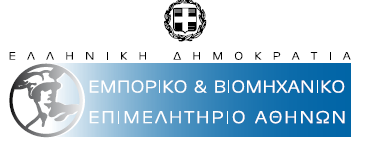 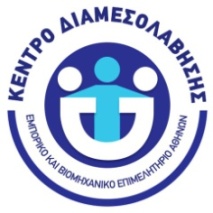 Το κόστος συμμετοχής, συμπεριλαμβανομένου Φ.Π.Α. 24%, διαμορφώνεται ως εξής:Το κόστος συμμετοχής, συμπεριλαμβανομένου Φ.Π.Α. 24%, διαμορφώνεται ως εξής:Φυσικά Πρόσωπα: 99,20 ευρώΝομικά Πρόσωπα:1 άτομο 99,20 ευρώάνω των 2 ατόμων  79,36 ευρώ κατ’ άτομοΤρόπος πληρωμής:Τρόπος πληρωμής:Κατάθεση: στον τραπεζικό  λογαριασμό του Ε.Β.Ε.Α στην Τράπεζα Πειραιώς, IBAN: GR 95 0172 0500 0050 5004 1544 479Κατάθεση: στον τραπεζικό  λογαριασμό του Ε.Β.Ε.Α στην Τράπεζα Πειραιώς, IBAN: GR 95 0172 0500 0050 5004 1544 479Ένδειξη: «ΣΕΜΙΝΑΡΙΟ ΔΙΕΘΝΟΥΣ ΔΙΑΙΤΗΣΙΑΣ» και το ονοματεπώνυμο του συμμετέχοντος.Ένδειξη: «ΣΕΜΙΝΑΡΙΟ ΔΙΕΘΝΟΥΣ ΔΙΑΙΤΗΣΙΑΣ» και το ονοματεπώνυμο του συμμετέχοντος.Αποστολή της απόδειξης κατάθεσης στο E-mail arbitrary@acci.grΑποστολή της απόδειξης κατάθεσης στο E-mail arbitrary@acci.gr